Strategic Initiatives in Medical Education Fund2018/19 Application and Project ProposalFor queries relating to this form and/or specific criteria please contact the HETI Medical Education Funds team at HETI-MedicalEducationFunds@health.nsw.gov.au or 02 9844 6106.Project DetailsResponse to Assessment CriteriaBudget(Please attach quotes as required)Project Plan OverviewDeclaration of Support – Chief Executive of Lead Organisation (or Delegate)Submission Checklist and DeclarationI have:Required of me:Ethics approval (required for all research projects):Project NameLead Organisation and SiteProject Principal(Name & Position)Phone Number/sE-mailProject Sponsor(Name & Position)Phone Number/sE-mailProject DescriptionMax. 1,000 charactersProject ObjectivesProject Deliverables / OutcomesProject KPIs / MilestonesSupporting EvidenceHave you received project funding from HETI previously?Have you received project funding from HETI previously?  Yes  NoIf Yes:If Yes:If Yes:If Yes:In which financial year?What was the project title?Who was the project principal?Outline the identified statewide strategic priority area/s that this project will address.How will this project address the priority area/s identified above?Please outline how the project outcomes will be sustained beyond the funding period.Please outline how the project outcomes may be used / shared:Across the site/Local Health Districtand/orWith other sites/Local Health Districts.ItemDetailAmount(GST exclusive)Salaries(include classification, FTE and contract length)Salaries(include classification, FTE and contract length)Salaries(include classification, FTE and contract length)Salaries(include classification, FTE and contract length)Salaries(include classification, FTE and contract length)Total SalariesTotal SalariesGoods and ServicesGoods and ServicesGoods and ServicesGoods and ServicesGoods and ServicesGoods and ServicesGoods and ServicesGoods and ServicesGoods and ServicesGoods and ServicesGoods and ServicesTotal Goods and ServicesTotal Goods and ServicesTotal Project CostTotal Project CostTOTAL FUNDS REQUESTEDTOTAL FUNDS REQUESTEDAction/ActivityExpected OutcomesKey MilestonesName of Project PrincipalName of ProjectChief Executive (or Delegate) – Full NamePositionLead OrganisationPhone Number/sE-mailI support this project application.I understand the time and commitment that will be required to successfully complete the project and pledge organisational support in enabling the applicant to access workplace staff and infrastructure to deliver the project objectives in line with the submitted application.I support this project application.I understand the time and commitment that will be required to successfully complete the project and pledge organisational support in enabling the applicant to access workplace staff and infrastructure to deliver the project objectives in line with the submitted application.I support this project application.I understand the time and commitment that will be required to successfully complete the project and pledge organisational support in enabling the applicant to access workplace staff and infrastructure to deliver the project objectives in line with the submitted application.I support this project application.I understand the time and commitment that will be required to successfully complete the project and pledge organisational support in enabling the applicant to access workplace staff and infrastructure to deliver the project objectives in line with the submitted application.Chief Executive (or Delegate) Signature(click icon to add e-signature)Date  Attached evidence of how this project supports the targeted priority area.  Included a detailed budget, including quotes.  Documented support of the Chief Executive (or delegate) of the lead organisation.  I understand the reporting requirements for all successful projects.  I understand that the project must be completed in the 2018/19 financial year.  If the project timeline slips I will contact HETI as soon as possible.  My project requires ethics approval.  (Please refer to page 4 of the FAQ)  My project already has ethics approval.  (Please attach evidence of approval)Project Principal SignatureDate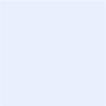 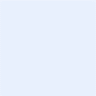 